СтатистикаНа странице теста в блоке «Настройки» можно посмотреть некоторую статистику по тесту - количество попыток, средний балл и т.д.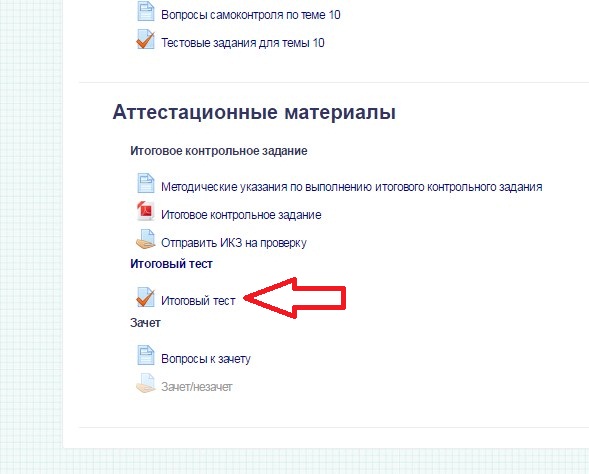 Путь: Управление тестом >> Результаты >> Статистика 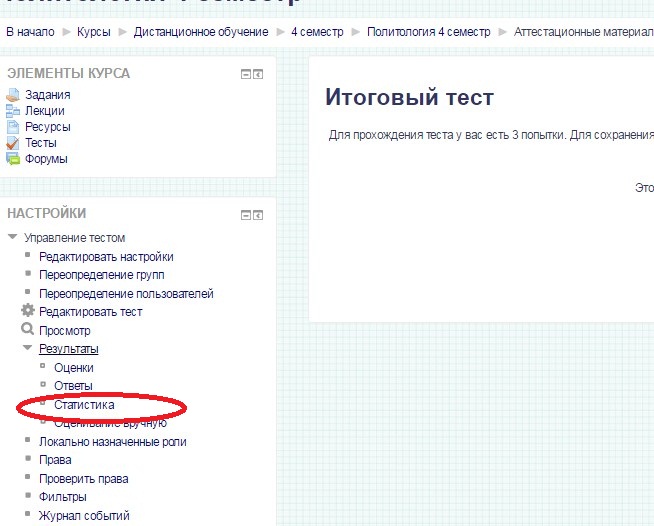 Можно посмотреть некоторую статистику по тесту - количество попыток, средний балл и т.д.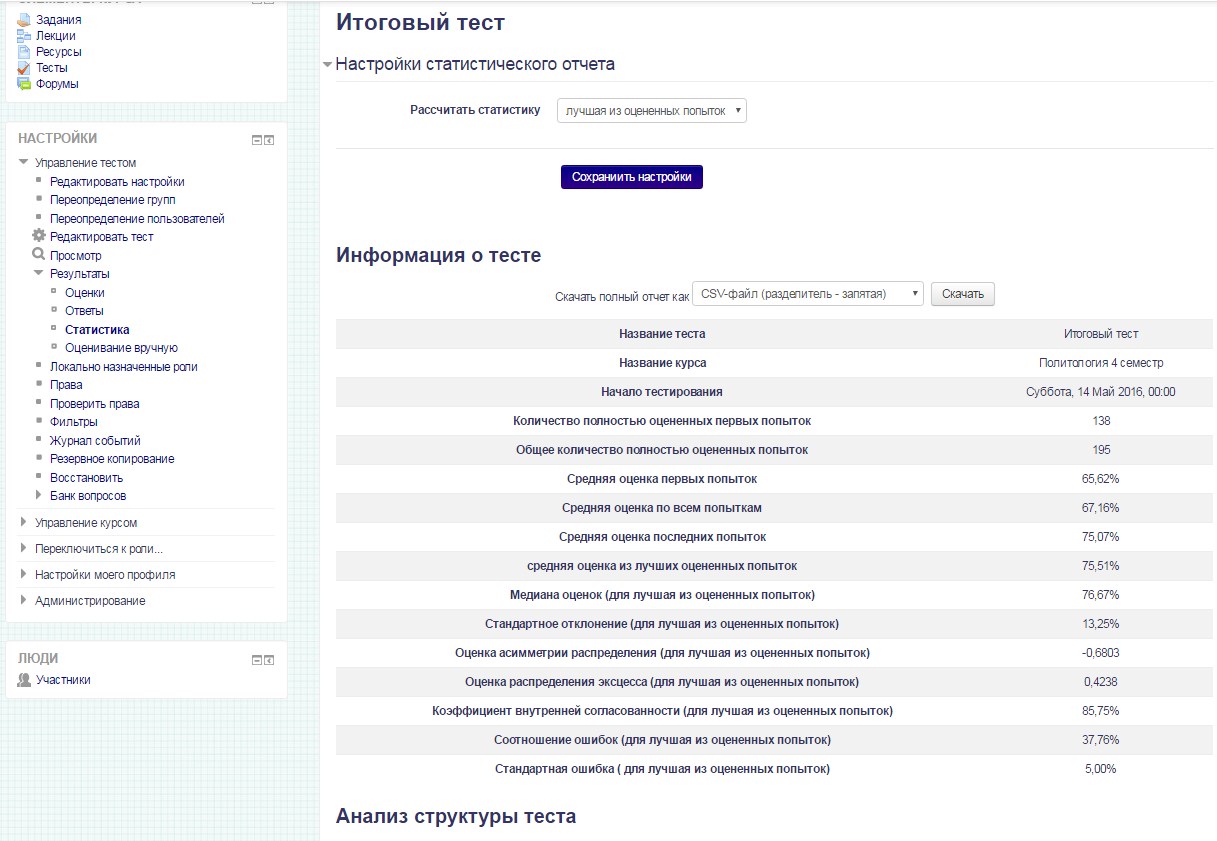 Есть возможность скачать отчет в различных форматах (напр. Excel) для последующего анализа или отчетности.